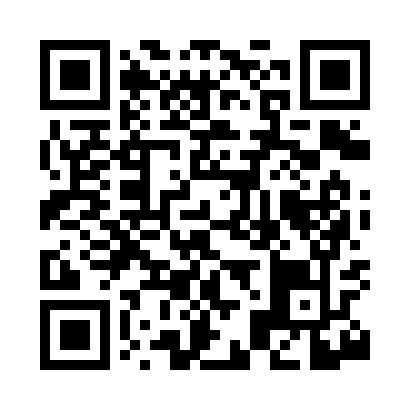 Prayer times for Alpina, New York, USAWed 1 May 2024 - Fri 31 May 2024High Latitude Method: Angle Based RulePrayer Calculation Method: Islamic Society of North AmericaAsar Calculation Method: ShafiPrayer times provided by https://www.salahtimes.comDateDayFajrSunriseDhuhrAsrMaghribIsha1Wed4:205:5212:594:548:069:392Thu4:185:5112:594:558:079:403Fri4:165:4912:594:558:089:424Sat4:145:4812:584:558:109:445Sun4:125:4712:584:568:119:456Mon4:105:4512:584:568:129:477Tue4:095:4412:584:578:139:498Wed4:075:4312:584:578:149:509Thu4:055:4112:584:578:159:5210Fri4:035:4012:584:588:179:5411Sat4:025:3912:584:588:189:5512Sun4:005:3812:584:588:199:5713Mon3:585:3712:584:598:209:5914Tue3:575:3612:584:598:2110:0015Wed3:555:3412:585:008:2210:0216Thu3:535:3312:585:008:2310:0417Fri3:525:3212:585:008:2410:0518Sat3:505:3112:585:018:2510:0719Sun3:495:3012:585:018:2710:0920Mon3:475:3012:585:018:2810:1021Tue3:465:2912:585:028:2910:1222Wed3:445:2812:585:028:3010:1323Thu3:435:2712:595:038:3110:1524Fri3:425:2612:595:038:3210:1625Sat3:415:2512:595:038:3310:1826Sun3:395:2512:595:048:3310:1927Mon3:385:2412:595:048:3410:2128Tue3:375:2312:595:048:3510:2229Wed3:365:2312:595:058:3610:2330Thu3:355:2212:595:058:3710:2531Fri3:345:211:005:058:3810:26